Publicado en 03690 el 02/05/2013 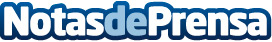 Si vas a vender tu móvil, en comparatumovil.com te ayudamos a conseguir más por tu móvil usadoTras la aparición de más de una decena de páginas web, en las que poder vender nuestros teléfonos móviles usados y tablets, al igual que ocurrió previamente en algunos países europeos, surge la necesidad por parte de los usuarios de comparar, tantola calidad de servicio y fiabilidad del pago, como el precio que ofrecen cada una de estas webs. 
De esta necesidad de comparar precios y conocer experiencias previas en cuanto a la calidad del servicio ofrecido, nace www.comparatumovil.com.Datos de contacto:E. VargasNota de prensa publicada en: https://www.notasdeprensa.es/si-vas-a-vender-tu-movil-en-comparatumovilcom-te-ayudamos-a-conseguir-mas-por-tu-movil-usado Categorias: E-Commerce http://www.notasdeprensa.es